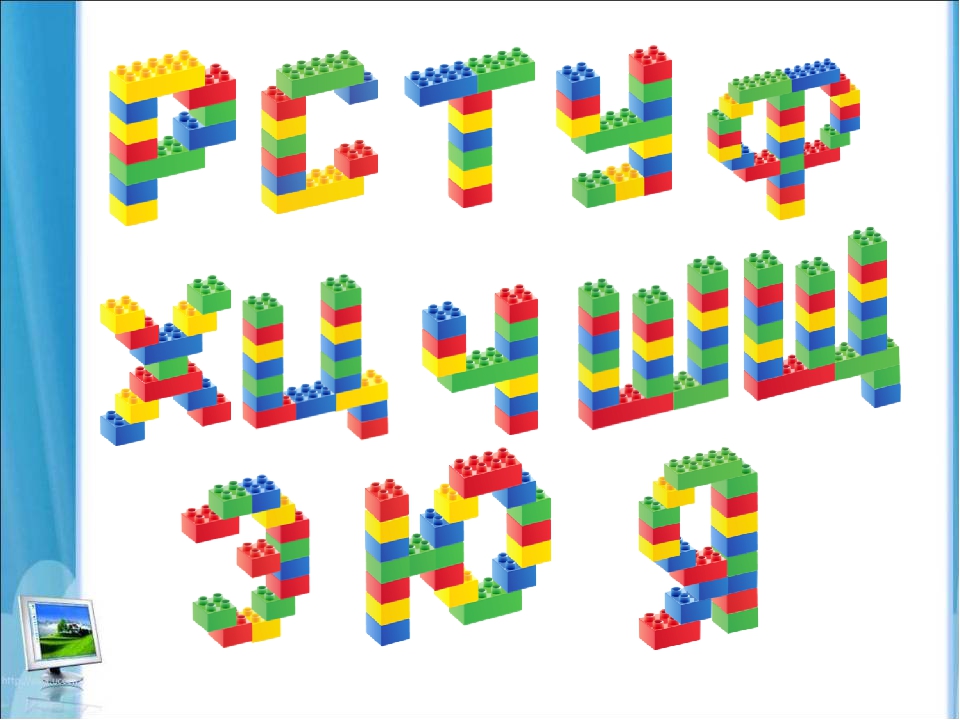 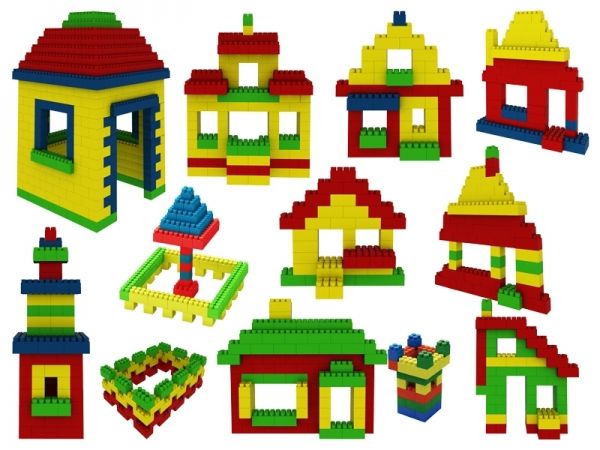 ъ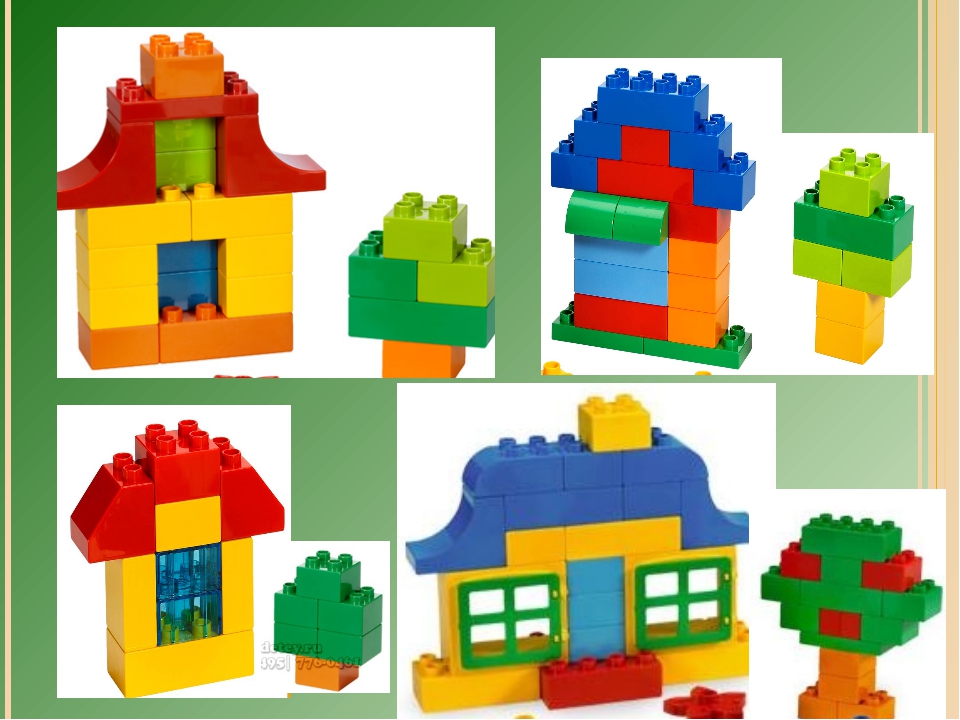 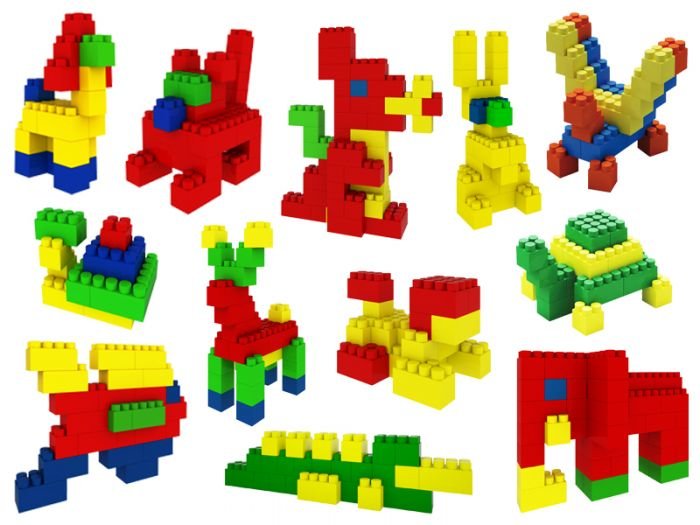 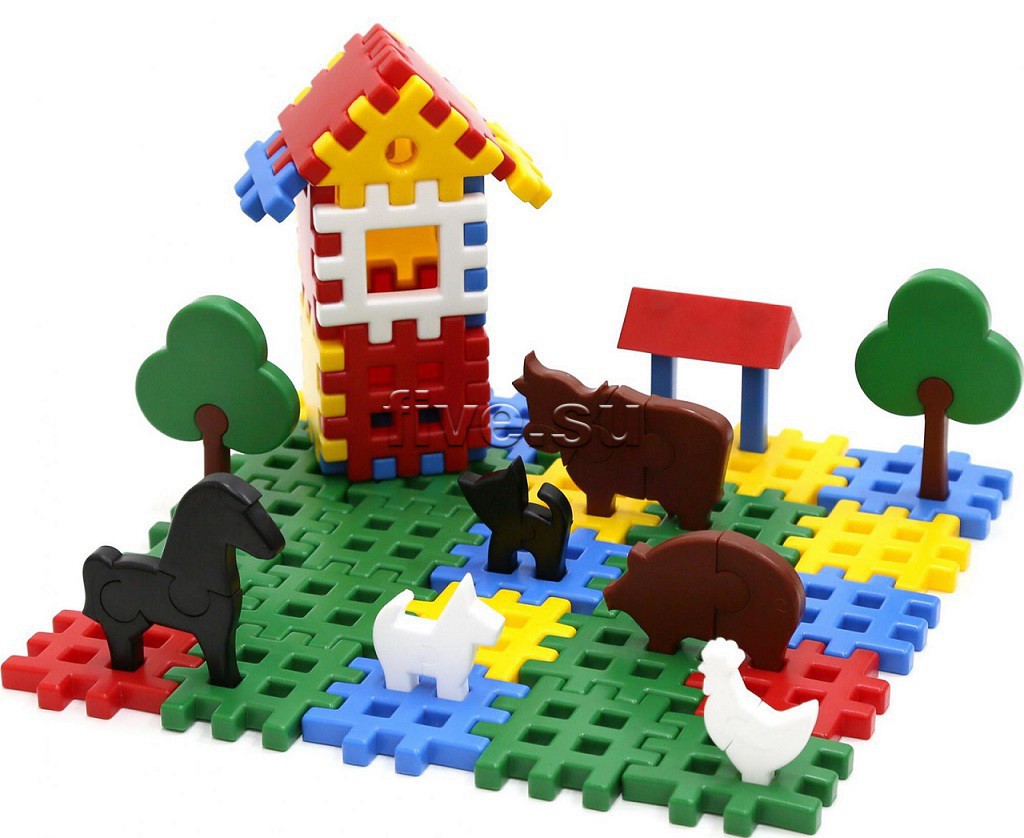 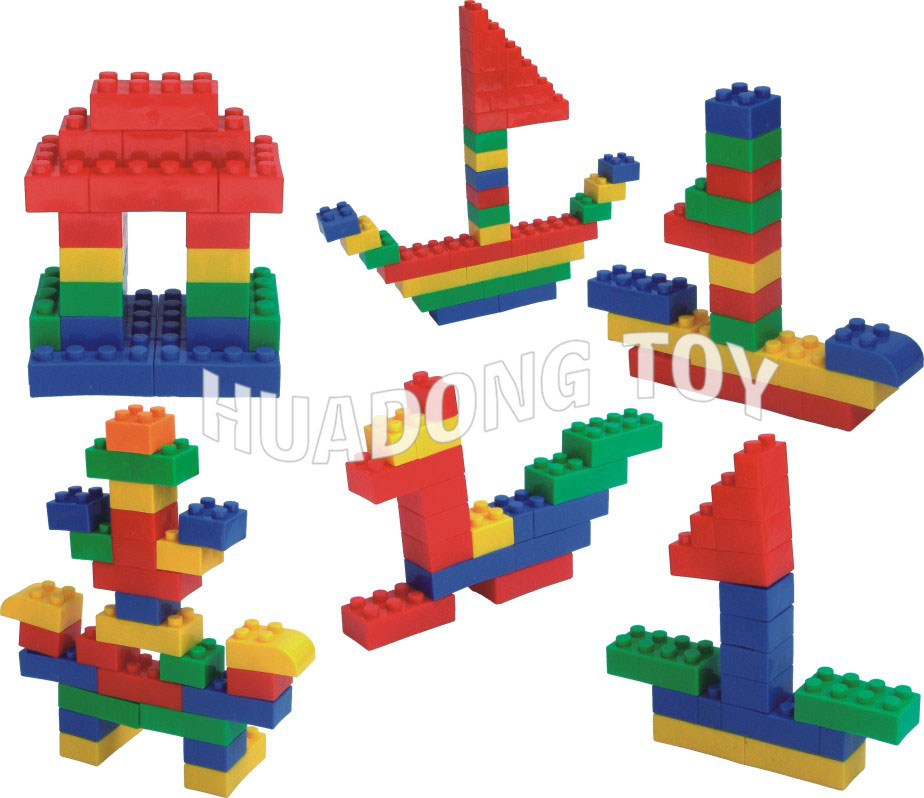 